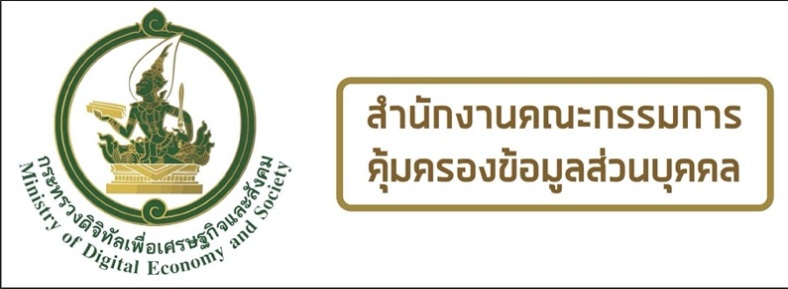 คำร้องเรียน						คณะกรรมการผู้เชี่ยวชาญ					วันที่............เดือน.........................พ.ศ. .............		เพื่อเป็นไปตามพระราชบัญญัติคุ้มครองข้อมูลส่วนบุคคล พ.ศ. ๒๕๖๒ และกฎหมายลำดับรองที่เกี่ยวข้องในการร้องเรียนต่อคณะกรรมการผู้เชี่ยวชาญ ผู้ร้องเรียนกรุณาระบุรายละเอียดดังต่อไปนี้ เพื่อใช้เป็นข้อมูลในการพิจารณาข้อร้องเรียน๑. ข้อมูลผู้ร้องเรียน	ข้าพเจ้า (นาย/นาง/นางสาว)......................................................................................................เจ้าของข้อมูลส่วนบุคคล                        หมายเลขบัตรประจำตัวประชาชน..........................................................................                        หมายเลขหนังสือเดินทาง........................................................................................                        เอกสารประจำตัวอื่นซึ่งออกโดยราชการ (โปรดระบุหมายเลข)...............................ที่อยู่ที่สามารถติดต่อได้......................................................................................หมู่ที่..............................ถนน...............................................................ตรอก/ซอย.......................................................................ตำบล/แขวง.................................................อำเภอ/เขต.........................................................................จังหวัด..........................................รหัสไปรษณีย์.........................โทรศัพท์..............................................ไปรษณีย์อิเล็กทรอนิกส์ (e-mail)...........................................................................................................ผู้รับมอบอำนาจ/ผู้มีอำนาจกระทำการแทนตามกฎหมาย*                        หมายเลขบัตรประจำตัวประชาชน..........................................................................                        หมายเลขหนังสือเดินทาง........................................................................................                        เอกสารประจำตัวอื่นซึ่งออกโดยราชการ (โปรดระบุหมายเลข)...............................ที่อยู่ที่สามารถติดต่อได้......................................................................................หมู่ที่..............................ถนน...............................................................ตรอก/ซอย.......................................................................ตำบล/แขวง.................................................อำเภอ/เขต.........................................................................จังหวัด..........................................รหัสไปรษณีย์.........................โทรศัพท์..............................................ไปรษณีย์อิเล็กทรอนิกส์ (e-mail)...........................................................................................................๒. ข้อมูลผู้ถูกร้องเรียน		โปรดระบุชื่อบุคคลหรือหน่วยงานองค์กรที่เป็นผู้ควบคุมข้อมูลส่วนบุคคล/ผู้ประมวลผลข้อมูลส่วนบุคคลที่ถูกร้องเรียนชื่อบุคคล/นิติบุคคล (ผู้ถูกร้องเรียน)...........................................................................................	(๑) .............................................................................................................................................ที่อยู่...............................................................................................................หมู่ที่..................................ถนน.........................................................ตรอก/ซอย.............................................................................ตำบล/แขวง.....................................................อำเภอ/เขต.....................................................................จังหวัด..........................................รหัสไปรษณีย์........................โทรศัพท์...............................................ไปรษณีย์อิเล็กทรอนิกส์ (e-mail)...........................................................................................................	(๒) .............................................................................................................................................ที่อยู่...............................................................................................................หมู่ที่..................................ถนน.........................................................ตรอก/ซอย.............................................................................ตำบล/แขวง.....................................................อำเภอ/เขต.....................................................................จังหวัด..........................................รหัสไปรษณีย์........................โทรศัพท์...............................................ไปรษณีย์อิเล็กทรอนิกส์ (e-mail)...........................................................................................................	(๓) .............................................................................................................................................ที่อยู่...............................................................................................................หมู่ที่..................................ถนน.........................................................ตรอก/ซอย.............................................................................ตำบล/แขวง.....................................................อำเภอ/เขต.....................................................................จังหวัด..........................................รหัสไปรษณีย์........................โทรศัพท์...............................................ไปรษณีย์อิเล็กทรอนิกส์ (e-mail)...........................................................................................................๓. เรื่องร้องเรียน	ข้าพเจ้ามีความประสงค์ร้องเรียนผู้ควบคุมข้อมูลส่วนบุคคล/ผู้ประมวลผลข้อมูลส่วนบุคคล เนื่องจาก	การเก็บรวบรวม ใช้ หรือเปิดเผยข้อมูลส่วนบุคคลโดยไม่เป็นไปตามหลักเกณฑ์ที่พระราชบัญญัติคุ้มครองข้อมูลส่วนบุคคล พ.ศ. ๒๕๖๒ กำหนดเก็บรวบรวม ใช้ หรือเปิดเผยข้อมูลส่วนบุคคลแตกต่างไปจากวัตถุประสงค์ที่ได้แจ้งไว้เก็บรวบรวมข้อมูลส่วนบุคคลเกินกว่าความจำเป็นไม่แจ้งวัตถุประสงค์และรายละเอียดในการเก็บรวบรวม ใช้ หรือเปิดเผยข้อมูลส่วนบุคคล หรือแจ้งไม่ถูกต้องครบถ้วนตามเงื่อนไขที่กฎหมายกำหนดไม่มีฐานทางกฎหมายในการเก็บรวบรวมข้อมูลส่วนบุคคล (ความยินยอม วิจัย/สถิติ ป้องกันหรือระงับอันตรายต่อชีวิต ปฏิบัติตามสัญญา เพื่อประโยชน์สาธารณะ ประโยชน์โดยชอบด้วยกฎหมาย หรือการปฏิบัติตามกฎหมาย แล้วแต่กรณี)เก็บรวบรวมข้อมูลส่วนบุคคลเกี่ยวกับเชื้อชาติ เผ่าพันธุ์ ความคิดเห็นทางการเมือง ความเชื่อในลัทธิ ศาสนาหรือปรัชญา พฤติกรรมทางเพศ ประวัติอาชญากรรม ข้อมูลสุขภาพ ความพิการ ข้อมูลสหภาพแรงงาน ข้อมูลพันธุกรรม ข้อมูลชีวภาพโดยไม่มีฐานทางกฎหมายตามมาตรา ๒๖ใช้หรือเปิดเผยข้อมูลส่วนบุคคลโดยไม่ชอบด้วยกฎหมายโอนข้อมูลส่วนบุคคลไปต่างประเทศโดยไม่ชอบด้วยกฎหมาย ไม่มีมาตรการรักษาความมั่นคงปลอดภัยที่เหมาะสม เพื่อป้องกันการสูญหาย เข้าถึง ใช้ เปลี่ยนแปลง แก้ไข หรือเปิดเผยข้อมูลส่วนบุคคลโดยปราศจากอำนาจหรือโดยมิชอบเกิดเหตุการละเมิดข้อมูลส่วนบุคคลโดยไม่มีการแจ้งหรือรายงานตามเงื่อนไข
ที่กฎหมายกำหนดไม่ทำบันทึกรายการข้อมูลส่วนบุคคล หรือปฏิเสธการขอเข้าถึงและตรวจสอบบันทึกรายการอื่นๆ (โปรดระบุข้างท้าย) ..........................................................................................	การไม่ปฏิบัติตามหลักเกณฑ์ของพระราชบัญญัติคุ้มครองข้อมูลส่วนบุคคล 
พ.ศ. ๒๕๖๒ ในส่วนที่เกี่ยวกับสิทธิของเจ้าของข้อมูลส่วนบุคคลไม่ปฏิบัติตามคำขอเข้าถึงข้อมูลส่วนบุคคล ขอรับสำเนา หรือเปิดเผยการได้มาซึ่งข้อมูลส่วนบุคคลปฏิเสธไม่ส่งหรือโอนข้อมูลส่วนบุคคลด้วยวิธีการอัตโนมัติ ไม่ปฏิบัติตามคำร้องคัดค้านการเก็บรวบรวม ใช้ หรือเปิดเผยข้อมูลส่วนบุคคล (กรณีที่ใช้ฐานทางกฎหมายเพื่อประโยชน์สาธารณะหรือประโยชน์โดยชอบ
ด้วยกฎหมาย แล้วแต่กรณี)ไม่ปฏิบัติตามคำร้องคัดค้านการเก็บรวบรวม ใช้ หรือเปิดเผยข้อมูลส่วนบุคคล
เพื่อวัตถุประสงค์เกี่ยวกับการตลาดแบบตรง (Direct Marketing)ปฏิเสธหรือไม่ดำเนินการลบหรือทำลายข้อมูลส่วนบุคคลไม่ระงับการใช้ข้อมูลส่วนบุคคล ปฏิเสธไม่แก้ไขข้อมูลส่วนบุคคลให้ถูกต้องเป็นปัจจุบัน สมบูรณ์ และไม่ก่อให้เกิดความเข้าใจผิดอื่นๆ (โปรดระบุข้างท้าย) .............................................................................................................................................................................................................................	โปรดระบุรายละเอียดข้อเท็จจริง พฤติกรรมการกระทำและข้อมูลที่เกี่ยวข้องว่าผู้ควบคุมข้อมูลส่วนบุคคลหรือผู้ประมวลผลข้อมูลส่วนบุคคล หรือลูกจ้างหรือผู้รับจ้างของผู้ควบคุมข้อมูล
ส่วนบุคคลหรือผู้ประมวลผลข้อมูลส่วนบุคคล กระทำการฝ่าฝืนหรือไม่ปฏิบัติตามกฎหมายว่าด้วย
การคุ้มครองข้อมูลส่วนบุคคลหรือประกาศที่ออกตามกฎหมายว่าด้วยการคุ้มครองข้อมูลส่วนบุคคลอย่างไร ที่พอเข้าใจได้............................................................................................................................................................................................................................................................................................................................................................................................................................................................................................................................................................................................................................................................................................................................................................................................................................................................................................................................................................................................................................................................................................................................................................................................................................................................................................................................................................................................................................................................................................................................................................................................................................................................................................................................................................................................................................................................................................................................................................................................................................................................................................................................................................................................................................................................................................................................................................................................................................................................................................................................................................................................................................................................................................................................................................................................................................................................................................................................................................................................................................................................................................................................................................................................................................................................................................................................................................................................................................................................................................................................................................................................................................................................................................................................................................................................................................................................................................................................................................................................................................................................................................................................๔. ลักษณะความเสียหาย		รายละเอียดความเดือดร้อนเสียหายหรือผลกระทบต่อผู้ร้องเรียน..............................................................................................................................................................................................................................................................................................................................................................................................................................................................................................................................................................................................................................................................................................................................................................................................................................................................................................................................................................................................................................................................................................................................................................................................................................................................................................................................................................................................................................................................................................................................................................................................................................................................................................................................................................................................................................................................................................................................................................................................................................................๕. เอกสารหลักฐานที่เกี่ยวข้อง	เอกสารหลักฐานที่เกี่ยวข้องกับเรื่องร้องเรียน เช่น พยานเอกสาร พยานวัตถุ หรือถ้อยคำของพยานบุคคลที่สนับสนุนเรื่องร้องเรียนที่มีความชัดเจนเพียงพอที่จะพิจารณาได้(๑) .................................................................................................................................................................................................................................................................................................(๒) .................................................................................................................................................................................................................................................................................................(๓) .................................................................................................................................................................................................................................................................................................(๔) .................................................................................................................................................................................................................................................................................................๖. วัตถุประสงค์ของผู้ร้องเรียนคำขอที่ผู้ร้องเรียนต้องการให้ผู้ควบคุมข้อมูลส่วนบุคคลหรือผู้ประมวลผลข้อมูลส่วนบุคคลดำเนินการให้งดเว้นหรือละเว้นการเก็บรวบรวม ใช้ เปิดเผยข้อมูลส่วนบุคคลของเจ้าของข้อมูลส่วนบุคคลให้เข้าถึงข้อมูลส่วนบุคคลหรือขอรับสำเนาข้อมูลส่วนบุคคลของเจ้าของข้อมูล
ส่วนบุคคลซึ่งอยู่ในความรับผิดชอบของผู้ควบคุมข้อมูลส่วนบุคคล หรือขอให้เปิดเผยถึงการได้มาซึ่งข้อมูลส่วนบุคคลที่เจ้าของข้อมูลส่วนบุคคลไม่ได้ให้ความยินยอมแก้ไขข้อมูลส่วนบุคคลให้ถูกต้อง เป็นปัจจุบัน สมบูรณ์ และไม่ก่อให้เกิดความเข้าใจผิด ตามคำร้องขอของเจ้าของข้อมูลส่วนบุคคลดำเนินการลบทำลายข้อมูลส่วนบุคคลตามคำขอของเจ้าของข้อมูลส่วนบุคคล 
ในกรณีที่ข้อมูลส่วนบุคคลนั้นหมดความจำเป็นในการเก็บรักษาไว้ตามวัตถุประสงค์ หรือผู้ร้องเรียนถอนความยินยอม หรือกรณีที่มีการเก็บรวบรวม ใช้ เปิดเผยโดย
ไม่ชอบด้วยกฎหมายดำเนินการจำกัดหรือยกเลิกการใช้ข้อมูลส่วนบุคคลตามคำขอของเจ้าของข้อมูลส่วนบุคคลส่งหรือโอนข้อมูลส่วนบุคคลไปยังผู้ควบคุมข้อมูลส่วนบุคคลอื่น ตามคำสั่งของ
เจ้าของข้อมูลส่วนบุคคลอื่นๆ (โปรดระบุข้างท้าย) .............................................................................................................................................................................................................................๗. การดำเนินการอื่น ๆ ก่อนการร้องเรียน	๗.๑ ก่อนการร้องเรียนนี้ ข้าพเจ้าได้ติดต่อและร้องเรียนไปยังผู้ควบคุมข้อมูลส่วนบุคคล
เพื่อให้ดำเนินการแก้ไขและดำเนินการตามข้อร้องเรียนนี้แล้วหรือไม่	            	แจ้งหรือร้องเรียนแล้ว แต่ไม่ได้รับการดำเนินการตามที่เหมาะสม (โปรดแนบเอกสาร)			ไม่ได้ติดต่อ	๗.๒ ก่อนการร้องเรียนนี้ ข้าพเจ้าเคยร้องเรียนไปยังหน่วยงานอื่นหรือไม่    ไม่เคย ยื่นคำร้องเรียนเรื่องนี้ต่อคณะกรรมการผู้เชี่ยวชาญ หรือศาลปกครอง 
หรือศาลยุติธรรม หรือศาลชำนัญพิเศษ หรือหน่วยงานอื่นของรัฐ ก่อนมายื่นคำร้องเรียนครั้งนี้    เคย ยื่นคำร้องเรียนเรื่องนี้ต่อคณะกรรมการผู้เชี่ยวชาญ หรือศาลปกครอง 
หรือศาลยุติธรรม หรือศาลชำนัญพิเศษ หรือหน่วยงานอื่นของรัฐ แล้ว ดังนี้	คณะกรรมการผู้เชี่ยวชาญ	๑) คณะที่......................................รหัสอ้างอิง.................../...................
	๒) คณะที่......................................รหัสอ้างอิง.................../...................	ศาลปกครอง หรือศาลยุติธรรม หรือศาลชำนัญพิเศษ	๑) ศาล.....................................คดีหมายเลขดำที่.........................................คดีหมายเลขแดงที่............................................................			๒) ศาล.....................................คดีหมายเลขดำที่.........................................คดีหมายเลขแดงที่............................................................		หน่วยงานอื่นของรัฐ		๑) หน่วยงาน................................................................................................ผลการดำเนินการ..............................................................................................................................		๒) หน่วยงาน................................................................................................ผลการดำเนินการ..............................................................................................................................ข้าพเจ้าขอรับรองว่าข้อความที่ร้องเรียนเป็นความจริงทุกประการ และขอรับผิดชอบต่อข้อความดังกล่าวข้างต้นทั้งหมด และข้าพเจ้ารับทราบว่าการนำข้อความที่ร้องเรียนต่อเจ้าหน้าที่ ซึ่งทำให้ผู้อื่นได้รับความเสียหายเป็นความผิดตามประมวลกฎหมายอาญาฐานแจ้งความเท็จต่อเจ้าพนักงาน                                               (ลงชื่อ) .................................................................. ผู้ร้องเรียน                                                        (..................................................................)